  	                                                                                                             P R I J E D L O G       Bosna i Hercegovina              	                                                              Bosnia and Herzegovina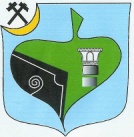  Federacija Bosne i Hercegovine		                   Federation of Bosnia and Herzegovina    Zeničko-Dobojski Kanton                                                                           Zenica-Doboj Canton         OPĆINA BREZA	                                                                             MUNICIPALITY OF BREZA         Općinsko vijeće                                                                                   Municipal CouncilNa osnovu člana 19. stav 1. tačka 19.  Statuta Općine Breza (“Službeni glasnik Općine Breza”, broj: 8/09 – Prečišćeni tekst), člana 23.Statuta Javnog preduzeća „Komunalno“ d.o.o. Breza, broj: 1157-07-05-33-2/18 od 07.05.2018. godine a u vezi sa članom 9. Odluke o usklađivanju statusa Javnog preduzeća „Komunalno“ d.o.o. Breza sa Zakonom o javnim preduzećima u Federaciji Bosne i Hercegovine i Zakonom o privrednim društvima („Službeni glasnik Općine Breza, broj: 11/17 i 2/20) Općinsko vijeće Breza, na sjednici održanoj dana ___.04.2021. godine, d o n o s i Z A K LJ U Č A Ko zauzimanju stava po dnevnom redu 42. redovne sjednice SkupštineJP „Komunalno“ d.o.o Breza i imenovanju punomoćnikaIRazmatrajući dnevni red 42. redovne sjednice Skupštine JP „Komunalno“ d.o.o Breza Općinsko vijeće Breza kao osnivač zauzima sljedeći stav:Ovlašteni punomoćnik Skupštine preduzeća će glasati ____ Prijedlog Odluke o imenovanju vršioca dužnosti člana Nadzornog odbora JP „Komunalno“ d.o.o. Breza na kraći vremenski period;Ovlašteni punomoćnik Skupštine preduzeća će glasati ____Prijedlog Odluke o poništenju Javnog konkursa za izbor i imenovanje članova Nadzornog odbora JP „Komunalno“ d.o.o. Breza i ponovnom raspisivanju Javnog konkursa za izbor i imenovanje članova Nadzornog odbora JP „Komunalno“ d.o.o. Breza;Ovlašteni punomoćnik Skupštine preduzeća će glasati_____Prijedlog teksta ponovnog Javnog konkursa za izbor i imenovanje članova Nadzornog odbora JP „Komunalno“ d.o.o. Breza; Ovlašteni punomoćnik Skupštine će glasati_____ Prijedlog Odluke o imenovanju komisije za provođenje postupka po ponovnom javnom konkursu za izbor i imenovanje članova Nadzornog odbora JP „Komunalno“ d.o.o. Breza;Kao Punomoćnik državnog kapitala koji će predsjedavati 42. redovnom sjednicom JP „Komunalno“ d.o.o koja će se održati dana 10.05.2021. godine na prijedlog Općinskog načelnika imenuje se Hasanspahić Salih.IIZaključak objaviti u „Službenom glasniku Općine Breza“.Broj: 01/1-02-____/21                                                                   PREDSJEDAVAJUĆIBreza, ___.04.2021.                                                                         Općinskog vijeća                                                                                                             Anel Rihić s.r.Pravni osnov:Pravni osnov za donošenje ovog Zaključka se nalazi u:članu 19. stav 1.  tačka 29.  Statuta Općine Breza (“Službeni glasnik Općine Breza”, broj: 8/09 – Prečišćeni tekst):Član 19. Općinsko vijeće u okviru svoje nadležnosti:29.obavlja i druge poslove utvrđene zakonom i Statutom.članu 23.Statuta Javnog preduzeća „Komunalno“ d.o.o. Breza, broj: 1157-07-05-33-2/18 od 07.05.2018. godine Član 23.Skupština je najviši organ upravljanja Preduzeća. Skupština se održava u Brezi,po pravili u sjedištu Preduzeća, a izuzetno zbog vanderdnih okolnosti u sjedištu Osnivača.Predsjednik i članovi Nadzornog odbora i Uprava Preduzeća obavezno prisustvuju Skupštini bez prava odlučivanja.Funkciju Skupštine javnog preduzeća, putem punomoćnika, vrši Osnivač. Skupštinom predsjedava odnosno rukovodi punomoćnik Osnivača.Osnivač imenuje punomoćnika na prijedlog Općinskog načelnika.Prilikom odlučivanja na Skupštini, punomoćnik Osnivača mora dobiti prethodnu pisanu saglasnost Osnivača, te uputu o glasanju o slijedećim pitanjima:Izvještaj o poslovanju,Raspodjela dobiti,Pokriće gubitka,Dugoročni plan razvoja,Imenovanju i razrješavanju članova Nadzornog odbora,O drugim pitanjima kada to posebnom odlukom zatraži Osnivač.Ovlašteni punomoćnik potpisuje odluke i druge akte Skupštine Preduzeća.članu 9. Odluke o usklađivanju statusa Javnog preduzeća „Komunalno“ d.o.o. Breza sa Zakonom o javnim preduzećima u Federaciji Bosne i Hercegovine i Zakonom o privrednim društvima („Službeni glasnik Općine Breza, broj: 11/17 i 2/20)„Član 9.Skupština javnog preduzeća je najviši organ upravljanja Javnog preduzeća. Skupština Javnog preduzeća se, u pravilu, održava u Brezi, u sjedištu Javnog preduzeća.Predsjednik i članovi Nadzornog odbora i Uprava Javnog preduzeća obavezno prisustvuju Skupštini bez prava odlučivanja.Funkciju Skupštine javnog preduzeća, putem punomoćnika, vrši Osnivač. Skupštinom predsjedava punomoćnik Osnivača.Osnivač imenuje punomoćnika na temelju pisane punomoći koju potpisuje Općinski načelnik.Prilikom odlučivanja na Skupštini, punomoćnik Osnivača mora dobiti prethodnu pisanu saglasnost Osnivača, te uputu o glasanju o slijedećim pitanjima:Izvještaj o poslovanju,Raspodjela dobiti,Pokriće gubitka,Dugoročni plan razvoja,Imenovanju i razrješavanju članova Nadzornog odbora,O drugim pitanjima kada to posebnom odlukom zatraži Osnivač.“Razlozi za donošenje:	Razlozi za donošenje su sadržani u članu 23. Statuta Javnog preduzeća  „Komunalno“ d.o.o. Breza, broj: 1157-07-05-33-2/18 od 07.05.2018. godine a u vezi sa članom 9. Odluke o usklađivanju statusa Javnog preduzeća „Komunalno“ d.o.o. Breza sa Zakonom o javnim preduzećima u Federaciji Bosne i Hercegovine i Zakonom o privrednim društvima („Službeni glasnik Općine Breza, broj: 11/17) u kojem stoji da Skupštinu javnog preduzeća putem punomoćnika vrši Osnivač.  	Članom 9. Odluke o usklađivanju statusa Javnog preduzeća „Komunalno“ d.o.o. Breza sa Zakonom o javnim preduzećima u Federaciji Bosne i Hercegovine i Zakonom o privrednim društvima („Službeni glasnik Općine Breza, broj: 11/17 i 2/20) između ostalog je propisano da funkciju Skupštine javnog preduzeća putem punomoćnika vrši Osnivač. Osnivač – Općinsko vijeće imenuje punomoćnika na prijedlog Općinskog načelnika, pri čemu za odlučivanje na Skupštini Punomoćnik dobiva Uputu o glasanju.U skladu sa naprijed navedenim, predlaže se Općinskom vijeću da usvoji Zaključak u predloženom obliku.Obrađivač: Mamela Tarik                                                                 Broj: 01/2-04-_____/21                                                                          Općinski načelnikDatum:___.04.2021. godine                                                                       Jusić Vedad